Э-19  Физика 18.05.2020Задание для обучающихся с применением дистанционных образовательных технологий и электронного обученияДата: 18.05.2020г.Группа: Э-19Учебная дисциплина:  ФизикаТема занятия: Форма: Лабораторная работа Содержание занятия: Записать № работы, Тему, Цель.Просмотреть видеоурок  https://youtu.be/vdjhp6jw3kMВыполнить  4 построения и дать характеристики изображений со слайдов.Лабораторная работа № 24 "Изучение изображения предметов в тонкой линзе"Тема: Получение изображения с помощью линз и  зеркалЦель:  получить изображение  с помощью линз; опытным путём определить фокусные расстояния и оптические силы собирающей и рассеивающей линз.Оборудование: источник питания, собирающая линза, лампа с колпачком на подставке, ключ, экран, измерительная лента, соединительные провода.Теоретические обоснованияЛинзой называется прозрачное тело, ограниченное двумя сферическими поверхностями. Если толщина самой линзы мала по сравнению с радиусами кривизны сферических поверхностей, то линзу называют тонкой. Линзы входят в состав практически всех оптических приборов. Линзы бывают собирающими и рассеивающими. Собирающая линза в середине толще, чем у краев, рассеивающая линза, наоборот, в средней части тоньше.Основное свойство линз – способность давать изображения предметов. Изображения бывают прямыми и перевернутыми, действительными и мнимыми, увеличенными и уменьшенными. Положение изображения и его характер можно определить с помощью геометрических построений. Для этого используют свойства некоторых стандартных лучей, ход которых известен. Это лучи, проходящие через оптический центр или один из фокусов линзы, а также лучи, параллельные главной или одной из побочных оптических осей. Примеры таких построений представлены на рис. 23.2. и 23.3.Изображения можно также рассчитать с помощью формулы тонкой линзы. Если расстояние от предмета до линзы обозначить через d, а расстояние от линзы до изображения через f, то формулу тонкой линзы можно записать в виде:Величину D, обратную фокусному расстоянию. называют оптической силой линзы. Единица измерения оптической силы является 1 диоптрия (дптр). Диоптрия – оптическая сила линзы с фокусным расстоянием 1 м:Формула тонкой линзы аналогична формуле сферического зеркала. Ее можно получить для параксиальных лучей из подобия треугольников на рис. 22.2. или 22.3. Фокусным расстояниям линз принято приписывать определенные знаки: для собирающей линзы F > 0, для рассеивающей F < 0. Величины d и f также подчиняются определенному правилу знаков: d > 0 и f > 0 – для действительных предметов (то есть реальных источников света, а не продолжений лучей, сходящихся за линзой) и изображений; d < 0 и f < 0 – для мнимых источников и изображений. Для случая, изображенного на рис. 22.2., имеем: F > 0 (линза собирающая), d = 3F > 0 (действительный предмет). По изображение действительное.В случае, изображенном на рис. 22.3., F < 0 (линза рассеивающая), d = 2|F| > 0 (действительный предмет), то есть изображение мнимое.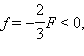 В зависимости от положения предмета по отношению к линзе изменяются линейные размеры изображения. Проведение эксперимента, обработка результатов измеренийПостроение изображений в собирающей линзеПосмотрите видео урок по ссылке     https://youtu.be/vdjhp6jw3kMЗапишите и зарисуйте в тетради, материал слайдов: Правила построения изображения в линзе; Характеристики изображений предметов, полученных в собирающей линзеВыписать Правила построения изображений в собирающей линзе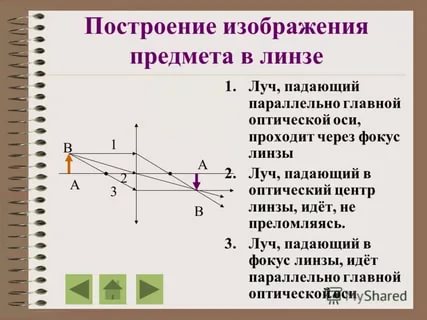 Выполнить построениясо следующего слайда и записать Характеристики изображений предметов, полученных в собирающей линзе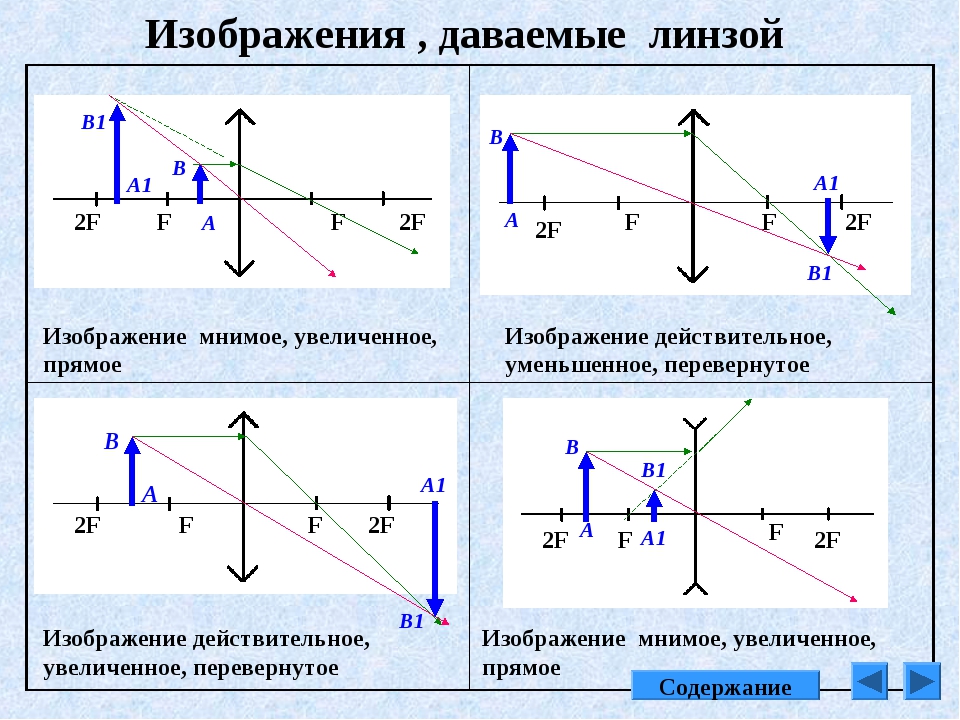 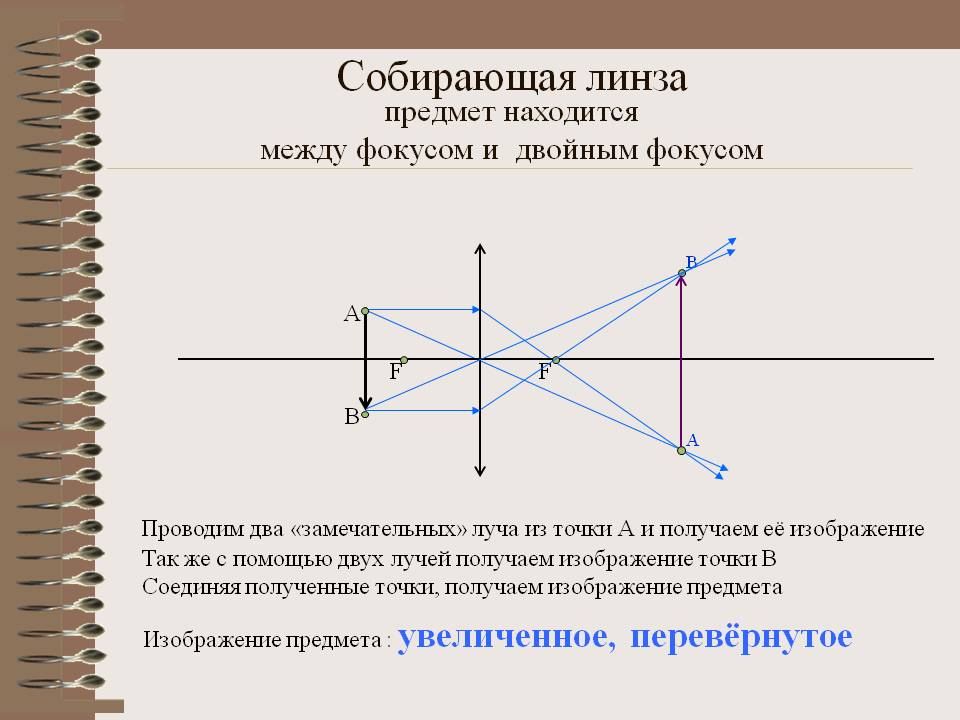 Ответьте на контрольные  вопросы:Напишите формулу тонкой линзы, поясните входящие в неё величины и правила знаков. Меняется ли фокусное расстояние линзы, если меняется расстояние от предмета до линзы и от линзы до изображения?Как находится оптическая сила линзы через её фокусное расстояние? Запишите формулу и укажите единицы измерения.Какое получится изображение предмета в собирающей линзе, если его расположить от линзы на расстоянии, меньшем фокусного?Что такое увеличение линзы? Как его вычислить?Объясните, какую роль играет заданное условие: расстояние между линзой и экраном должно быть больше четырёхкратного фокусного расстояния 4F?Выполненные задания отправлять Черданцевой Тамаре Исаевне: tich59@mail.ru – электронная почтаWhatsApp                  +79126641840GoogleКлассВыполненное задание оформите в текстовом редакторе и прикрепите в разделе "Моя работа" в Гугл классе. Не забывайте, после выполнения работы, нажать кнопку "Сдать"Срок выполнения задания: 19.05.2020.	Форма отчета: Сделать фотоотчёт работы или оформите Word документ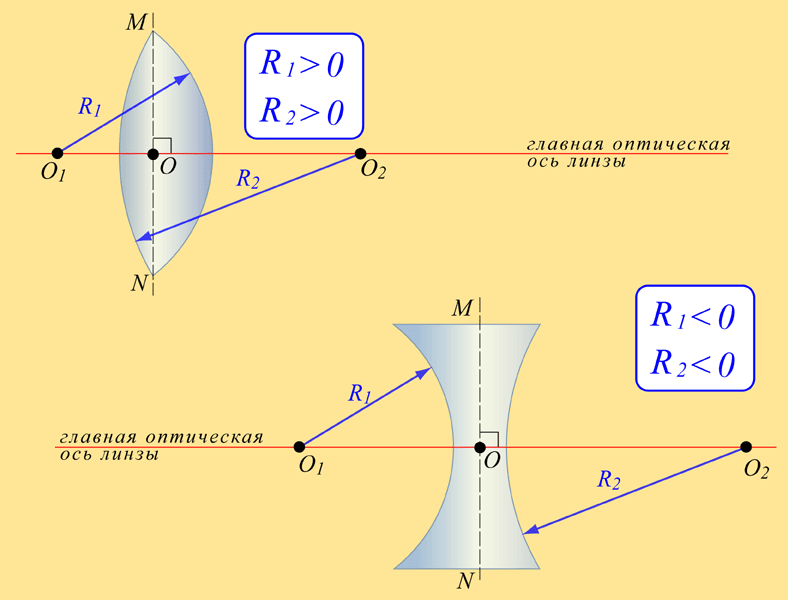 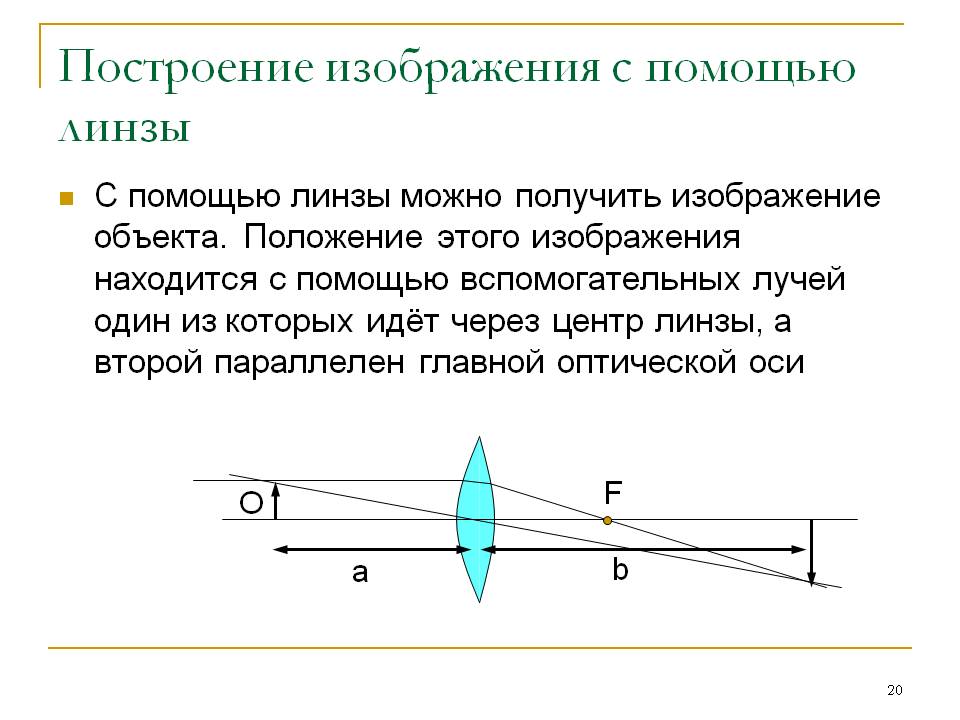 Рисунок 23.1. Виды линз. Построение изображения объектаРисунок 23.1. Виды линз. Построение изображения объекта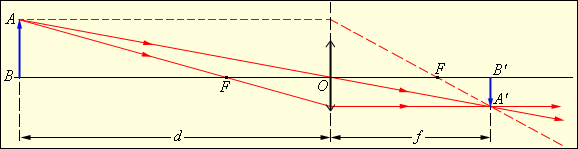 Рисунок 23.2. Построение изображения в собирающей линзе4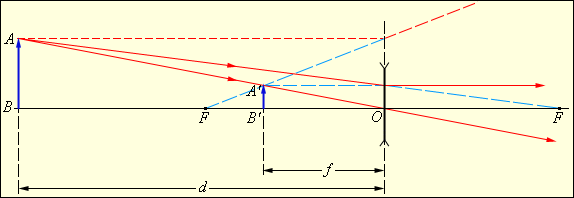 Рисунок 23.3. Построение изображения в рассеивающей линзе1 дптр = м–1.